احكام و تعاليم فردى - نهی تکدّیحضرت بهاءالله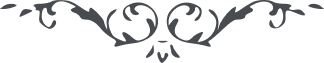 نهى از تكدّىحضرت بهاءالله:1 - " لا يحل السّؤال ومن سئل حرّم عليه العطآء قد كتب على الكلّ أن يكسب والّذي عجز فللوكلآء والأغنيآء أن يعيّنوا له ما يكفيه اعملوا حدود الله وسننه ثمّ احفظوها كما تحفظون أعينكم ولا تكوننّ من الخاسرين " (كتاب اقدس – بند 147)2 - " لا تضيّعوا أوقاتكم بالبطالة والكسالة واشتغلوا بما ينتفع به أنفسكم وأنفس غيركم كذلك قضي الأمر في هذا اللّوح الّذي لاحت من أفقه شمس الحكمة والتّبيان õ أبغض النّاس عند الله من يقعد ويطلب تمسّكوا بحبل الأسباب متوكّلين على الله مسبّب الأسباب " (كتاب اقدس – بند 33)بیت العدل:1 - " بر رجال و نساء واجب شده که به کسب و حرفه‌ای اشتغال ورزند . جمال اقدس ابهی می فرمايند : و جعلنا اشتغالکم بها نفس العبادة للّه الحقّ . اهميت روحانی و عملی اين حکم و مسئوليت متقابل فرد و جامعه برای اجرای اين امر در توقيعی که حسب الامر حضرت وليّ امراللّه تحرير يافته چنين بيان گرديده است : راجع به دستور حضرت بهاءاللّه در باره اينکه احبّاء به شغلی از اشغال مشغول شوند، تعاليم مبارک در اين مورد بسيار مؤکّد است ، به خصوص بيان مبارک در کتاب مستطاب اقدس در اين باره صريحاً می رساند که نفوس مهمله که تمايل به کار ندارند در بساط نظم بديع الهی محبوب و مقبول نيستند . بر اساس اين حکم محکم ، حضرت بهاءاللّه می فرمايند که تکدّی نه تنها مذموم است بلکه بايد به کلّی از صفحه روزگار محو گردد . کسانی که زمام تشکيلات جامعه را در دست دارند موظّفند وسائلی فراهم کنند تا هر فردی از افراد فرصت يابد و به کسب حرفه و صنعتی نائل شود . و همچنين بايد تدابيری اتّخاذ کنند تا اين استعداد و کاردانی ، هم بخاطر ترويج نفس حرفه و هم به خاطر امرار معاش آن فرد ، به کار رود . بر هر فردی از افراد ، ولو هر قدر دچار موانع و محدوديت باشد ، واجب است به کار و پيشه‌ای اشتغال ورزد ، چون کار ، علی الخصوص وقتی با نيّت خدمت همراه باشد، به موجب تعاليم حضرت بهاءاللّه نوعی عبادت است . کار نه تنها متضمّن فايده عمومی است، بلکه بنفسه دارای قدر و منزلتی مخصوص است . زيرا موجب تقرّب ما به درگاه الهی است و سبب می گردد که مقصد الهی را برای حيات خود در اين عالم بهتر ادراک نمائيم . بنا بر اين واضح است ثروتی که از راه ارث به دست آيد هيچ کس را از کار روزانه معاف نمی نمايد . حضرت عبدالبهاء در يکی از الواح مبارکه می فرمايند : اگر نفسی عاجز باشد يا به فقر شديد افتد و چاره‌ای نتواند اغنياء يا وکلاء بايد چيزی مبلغی در هر ماهی از برای او معيّن کنند تا با او گذران کند ... مقصد از وکلاء وکلای ملّت است که اعضای بيت عدل باشد . ( به يادداشت شماره ١٦٢ در باره تکدّی نيز مراجعه شود .) در مورد اين حکم از بيت العدل اعظم سؤال شده است که آيا علاوه بر شوهر ، همسر او نيز ملزم است که برای امرار معاش به کاری مشغول شود . در جواب چنين توضيح داده‌اند که به موجب امر حضرت بهاءاللّه احبّاء بايد به کاری اشتغال ورزند که نفعش متوجّه خود آن نفوس و سايرين گردد و اداره منزل و تأمين صفای خانواده از کارهای بسيار محترم و پر مسئوليتی است که اهميت اساسی برای جامعه دارد . حضرت وليّ امراللّه در توقيعی که حسب الامر مبارک صادر شده در باره سنّ تقاعد از کار می فرمايند: اين موضوعی است که بيت العدل اعظم بايد در باره آن قراری دهند چون در اين مورد هيچ دستور العملی در کتاب اقدس نازل نشده است . (ترجمه) " (كتاب اقدس – شرح 56)2 - "حضرت عبدالبهاء در لوحی در توضيح اين آيه چنين می فرمايند : تکدّی حرام است و بر گدايان که تکدّی را صفت خويش نموده‌اند انفاق نيز حرام است . مقصود اين است که ريشه گدائی کنده شود و امّا اگر نفسی عاجز باشد يا به فقر شديد افتد و چاره نتواند اغنياء يا وکلاء بايد چيزی مبلغی در هر ماهی از برای او معيّن کنند تا با او گذران کند ... مقصود از وکلاء ، وکلاء بيت است که اعضای بيت عدل باشد . افراد يا محافل روحانيّه نبايد چنين پندارند که حرمت اعطاء به گدايان مانع از اين است که فقرا و مساکين را اعانت نمايند و يا وسايل تحصيل حرفه‌ای را برايشان فراهم آورند که از آن راه بتوانند امرار معاش نمايند( به يادداشت شماره ٥٦ مراجعه شود )." (كتاب اقدس – شرح 162)